WorkshopsWorkshops are held the 4th Thursday of the month at New Hope Baptist Church in Valparaiso, at 9:30 AM.January 24- One Fabric Curves Table runner- Kathy Everett(Book) One Fabric Curves by Kay Nichols requiredFebruary 21- No Workshop, Quilt RetreatMarch 21- Chenille Pillow, Grace GrimsleyApril 25- Binding Techniques – Sandra CongletonMay 23- Jelly Roll Jiggle Table Runner/Placemats – Cheryl Woods (Pattern) Jelly Roll Jiggle requiredJune 27- Strip Bag- Kaye JoachimJuly 25- Christmas in July – Kaye Joachim/Christmas Tree		Theresa Atkinson/Amish Star Hot PadAugust 22- Embroidery Class – Grace GrimsleySeptember 26- Mystery Field Trip **Departing at 8AM**Mystery Trip will be from 8AM - 6:30 PMOctober 24- Twister design tbd, Pam CortnerDue to the Thanksgiving and Christmas Holidays, there are no workshops scheduled in November or December.Links for pictures and supply lists will be posted as they become available.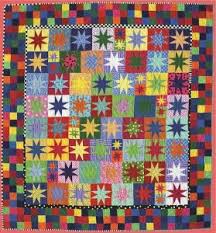 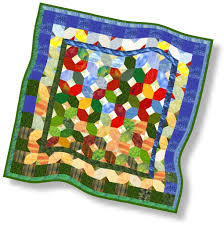 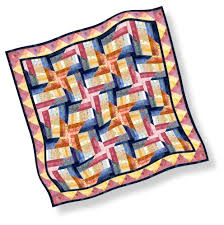 